                   УТВЕРЖДЕНОна заседании бюро ПРООВ/Н. И.Максютенко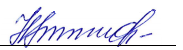 ПОЛОЖЕНИЕ о краевом смотре-конкурсе «Лучшее ветеранское подворье» проводимом в период пандемии и самоизоляцииОбщие положенияОрганизатором  смотра - конкурса (далее – конкурс) являются Пермская региональная общественная организация ветеранов (пенсионеров) войны, труда, Вооруженных Сил и правоохранительных органов, районные (городские) советы ветеранов в территориях Пермского края при поддержке администрации губернатора Пермского края. Администрации муниципальных районов.Цель проведения конкурсаРазвитие у старшего поколения навыков активного долголетия, привлечение ветеранов к активному и полезному образу жизни. Передача семейных традиций  молодому поколению, укрепление и расширение личных подворий Пермского края.Задачи конкурсапропаганда среди сельских и городских семей ветеранов края устойчивых семейных отношений, возрождение лучших семейных традиций;формирование прогрессивного образа человека старшего поколения в сознании современного общества  и молодежной среде, в частности;воспитание у подрастающего поколения любви к родной земле и труду;развитие культуры ведения ветеранского подворья;расширение творческого потенциала людей пожилого возраста;создание условий для дополнительного общения ветеранов в условиях пандемии и самоизоляции;пропаганда в СМИ положительного опыта ветеранских семей в ведении личных подсобных хозяйств.Условия проведения конкурсаВ конкурсе принимают участие ветеранские семьи в возрасте в возрасте 55+, проживающие на территории Пермского края, имеющие личное подсобное или приусадебное хозяйство и дачные участки.При этом учитывается: - наличие, благоустройство и освоение  подсобного или приусадебного участков;- наличие жилых и надворных построек;  	- наличие плодовых деревьев, кустарников, цветников;  	- наличие живности в хозяйстве;	-  наличие выращенных овощных культур на участке;  	- привлечение в ведении хозяйств людей молодого возраста (дети, внуки, родственники).	Конкурс «Лучшее ветеранское подворье» проводится по двум номинациям:- Приусадебное хозяйство (участок);- Дачный участок.Сроки проведения конкурса           Смотр - конкурс «Лучшее ветеранское подворье» проводится  ежегодно в три этапа. I этап  – с 10 июля  по 10 сентября – подведение итогов в районе;II этап  – с 10 сентября по  10 октября – подведение итогов в ассоциации; III этап  -  октябрь -    подведение итогов краевого этапа конкурса.Порядок проведения конкурсаПервый этап, на уровне муниципальных образований Пермского краяРайонные (городские) советы ветеранов совместно с администрацией района (города) создают рабочую группу, в составе не менее 5 человек, для организации и проведения районного конкурса «Лучшее ветеранское подворье», которая  утверждает состав конкурсной комиссии (жюри).          Рабочие группы по организации районного конкурса «Лучшее ветеранское подворье» проводят работу с поселениями по ознакомлению с Положением о порядке проведения конкурса, определяют сроки проведения конкурса на уровне поселений, района (города), утверждают состав конкурсной комиссии (жюри), принимают заявки от участников и проверяют полноту и достоверность представленных справок, документов и т.д.	Члены рабочей группы осуществляют выезд в подсобные хозяйства и дачные участки для заполнения оценочных таблиц в соответствии  с номинацией (приложение 2 и приложение 3), оценки заготовок из собственных продуктов, оригинальных рецептов блюд и поделок собственными руками. Выезды проводятся с соблюдением всех мер противоэпидемиологической безопасности (масочный режим и социальная дистанция).	Участники конкурса предоставляют в районный (городской) совет ветеранов видеоматериалы (записанные на телефон, видеокамеру или другие записывающие устройства) о своем подсобном хозяйстве или дачном участке.	Конкурсная комиссия (жюри)  районного (городского) совета ветеранов определяет 3-х победителей (1, 2, 3 места). Бюро (Президиум) районного (городского) совета ветеранов утверждает итоги конкурса, учитывая показатели итоговой таблицы (приложение 1) и проводит награждение победителей 1-го этапа.Председатель районного (городского) совета ветеранов готовит электронную папку с видеоматериалами  и отсканированными документами (оценочная итоговая таблица, таблица оценок и показателей по номинациям), решение жюри, а также фото и/или фотоальбомы участника, занявшего 1-е место, и направляет председателю ассоциации для проведения 2-го этапа конкурса вместе с заявкой (приложение 4).Второй этап, на уровне ассоциаций Пермского края («Союз», «Юг», «Согласие», «Верхнекамье», «Парма», «Запад»)            Председатели Ассоциаций организуют 2-й этап конкурса «Лучшее ветеранское подворье». Для этого создают рабочую группу для определения места проведения конкурса, сроков проведения и утверждают состав конкурсной комиссии (жюри). В состав конкурсной комиссии (жюри) может быть включен представитель Пермского регионального  совета ветеранов.           Конкурсная комиссия изучает представленные районными (городскими) советами ветеранов видеоматериалы победителей 1-го этапа конкурса и отсканированные документы – решение жюри, оценочные и итоговые таблицы, а также фотоальбомы и/или фотографии.Конкурсная комиссия (жюри) совместно с руководителем  Ассоциации  определяет 3-х победителей (1, 2, 3 места). Протокол итогов зонального этапа конкурса утверждается на Бюро. Руководитель Ассоциации организует и проводит награждение победителей 2-го этапа "Лучшее ветеранское подворье".         Форму проведения награждения определяет рабочая группа, исходя из сложившейся санитарно-эпидемиологической ситуации в территории. При организации награждения могут быть оформлены  различные выставки  выращенных плодов, поделок, продуктов переработки даров природы, изделий народных промыслов и т.д.         Председатель Ассоциации формирует электронную папку с видеоматериалами на победителя 2-го этапа конкурса и отсканированные документы, подтверждающие решение жюри и направляет в Пермский региональный  совет ветеранов для проведения 3-го этапа конкурса вместе с заявкой (приложение 4).	Руководители районных (городских) советов ветеранов и руководители Ассоциаций несут ответственность за достоверность представленных материалов.Третий этап, краевой смотр-конкурс           Председатель Пермской региональной общественной организации ветеранов создает и утверждает на Бюро ПРООВ рабочую группу по организации 3-го  этапа конкурса "Лучшее ветеранское подворье – 2020".           Рабочая группа организует работу по подготовке 3-го этапа конкурса, (определяет время и  место его проведения, а также награждение победителей 1, 2, и 3 места).         Конкурсная комиссия изучает представленные от руководителей Ассоциаций видеоматериалы и оценочные таблицы. Определяет победителей 3-го этапа конкурса «Лучшее ветеранское подворье», занявших 1, 2 и 3 места. Решение комиссии оформляется протоколом, подписанным всеми членами конкурсной комиссии, и утверждается на Бюро Пермского регионального совета ветеранов.  Подведение итогов краевого конкурса "Лучшее ветеранское подворье" и награждение будет проходить на одном из мероприятий ПРООВ. Награждение победителей краевого итогового конкурса- за первое место в номинациях "Приусадебное хозяйство" и "Дачный участок" победитель награждается денежным призом в сумме 5 000 рублей; - за второе место в номинациях "Приусадебное хозяйство" и "Дачный участок" победитель награждается денежным призом в сумме 3 000 рублей;- за третье место  в номинациях "Приусадебное хозяйство" и "Дачный участок" победитель награждается денежным призом в сумме 2 000 рублей.Члены конкурсной комиссии могут учреждать собственные номинации и вручать специальные призы.ДЛЯ ОПРЕДЕЛЕНИЯ ПОБЕДИТЕЛЕЙ 2-ГО И 3-ГО ЭТАПОВ КОНКУРСНАЯ КОМИССИЯ ПОЛЬЗУЕТСЯ СЛЕДУЮЩИМИ ПОКАЗАТЕЛЯМИ:Приложение 1Итоговая таблицаЧлен(ы) конкурсной комиссии:  _______________________________________								(ф.и.о. подпись, дата)_______________________________________								(ф.и.о. подпись, дата)_______________________________________								(ф.и.о. подпись, дата)Приложение 2 ТАБЛИЦА оценок и показателей в номинации "Лучший приусадебный участок"Глава ветеранского подворья/приусадебного участка____________________________________________________________________________________Ф.И.О. жены/мужа___________________________________________________________________________________________________________________________________________________________________________________Местоположение подворья/приусадебного участка_______________________________________________________________________________________Член(ы) конкурсной комиссии:  _______________________________________								(ф.и.о. подпись, дата)_______________________________________								(ф.и.о. подпись, дата)_______________________________________								(ф.и.о. подпись, дата)_______________________________________								(ф.и.о. подпись, дата)_______________________________________								(ф.и.о. подпись, дата)_______________________________________								(ф.и.о. подпись, дата)_______________________________________								(ф.и.о. подпись, дата)Приложение 3ТАБЛИЦА оценок и показателей в номинации "Лучший дачный участок"Глава ветеранского дачного  участка__________________________________________________________________________________________________Ф.И.О. жены/мужа___________________________________________________________________________________________________________________________________________________________________________________Местоположение дачного  участка_____________________________________________________________________________________________________Член(ы) конкурсной комиссии:  _______________________________________								(ф.и.о. подпись, дата)_______________________________________								(ф.и.о. подпись, дата)_______________________________________								(ф.и.о. подпись, дата)_______________________________________								(ф.и.о. подпись, дата)_______________________________________								(ф.и.о. подпись, дата)_______________________________________								(ф.и.о. подпись, дата)_______________________________________								(ф.и.о. подпись, дата)Приложение 4ЗАЯВКАна участие в _____________________________________(районном, зональном, краевом)смотре-конкурсе "Лучшее ветеранское подворье" Ф.И.О.________________________________________________________Город (район, село,  деревня, район города)_____________________________________________________________________________________________________________________________________________________________________________________(в т.ч. адрес)Номинация, выбранная  для участия__________________________________________________________________________________________________________________________________________________________________Дата_______________________	______________/_____________________		(ч.м.г.)				(подпись)		(расшифровка)ПоказателиБаллыПримечаниеОценочная таблица для выбранной номинации с итоговым количеством баллов  (приложение)Количество баллов в представленной таблицеПрезентация приусадебного или дачного участкамаксимально    5 балловПрезентация заготовок  из  собственных продуктовмаксимально    5 балловПрезентация оригинальных рецептов блюд из собственных продуктовмаксимально    5 балловКонкурс "Очумелые ручки" (поделки собственными руками – вязание, вышивание, игрушки, поделки из соломки, дерева, оригинальные букеты и т.д.)максимально    5 балловИтого:№ПоказателиБаллыКоличество балловпримечание1Разнообразие домашних животных и птицы (шт.)0-52Наличие построек для содержания скота и подсобных помещений (кв.м.)0-53Какие виды социально-полезных услуг оказывает для населения (пожилым, инвалидам, детям, поселению)0-54Общее состояние и внешний вид животных0-55Ухоженность и аккуратный вид мест содержания и выгула животных, а также близлежащей территории, прилегающей к участку0-56Количество пчелосемей (шт.)0-57Наличие пасечного оборудования и инвентаря (шт.)0-58Состояние ульев (покраска, внешний вид)0-59Ухоженность территории пасеки, а также близлежащей территории на момент проведения конкурса0-510Площадь приусадебного участка (кв. м)0-511Благоустройство участка и прилегающей территории0-1012Наличие плодовых деревьев и кустарников (шт.)0-513Разнообразие цветов по наименованиям (шт.)0-514Оригинальные способы размещения на участке цветочных комбинаций (шт.)0-515Наличие цветочных и архитектурных форм (шт.)0-516Наличие и разнообразие лекарственных и редких растений0-1017Ухоженный и аккуратный вид участка и его оригинальное оформление0-518Разбивка огорода, наличие грядок, теплиц, парников (кв.м)0-519Разнообразие овощей по наименованиям (шт.)0-520Выращивание редких овощей, ягод и фруктов (шт.)0-521Наличие детской грядки0-522Оригинальные способы размещения и выращивания овощей (шт.)0-523Ухоженность, аккуратный вид огорода, метлайдер0-524Оформление своими руками участка, дома, забора, прилегающей территории и оригинальность идеи0-1025Предметы внутреннего убранства дома, сделанные своими руками (вязание, вышивка, плетение, рисунки , картины, столярные изделия и т.д.)0-15Общая сумма баллов150 мах№ПоказателиБаллыКоличество балловпримечание1Площадь дачного участка (кв.м)0-52Ухоженный и аккуратный вид участка, а также близлежащей территории0-103Наличие сада, огорода, цветника, зоны отдыха для детей и взрослых0-104Наличие малых архитектурных форм (балюстрады, вазоны, цветочницы, скамейки, садовые решетки и т.д.)0-105Оригинальность дизайна участка0-106Наличие плодовых деревьев и кустарников (шт.)0-57Разнообразие цветов по наименованиям (шт.)0-58Оригинальные способы размещения на участке цветочных комбинаций (шт.)059Наличие цветочных и архитектурных форм (шт.)0-510Наличие и разнообразие лекарственных и редких растений0-511Ухоженность территории пасеки, а также близлежащей территории на момент проведения конкурса0-512Оформление своими руками участка, дома, забора, прилегающей территории и оригинальность идеи0-1013Предметы внутреннего убранства дома, сделанные своими руками (вязание, вышивка, плетение, рисунки, картины, столярные изделия и т.д.)0-1514Наличие емкостей для сбора жидких и твердых отходов0-3Общая сумма баллов103 мах